TOILEDAU CYHOEDDUS LLANYBYDDER - TENDR 3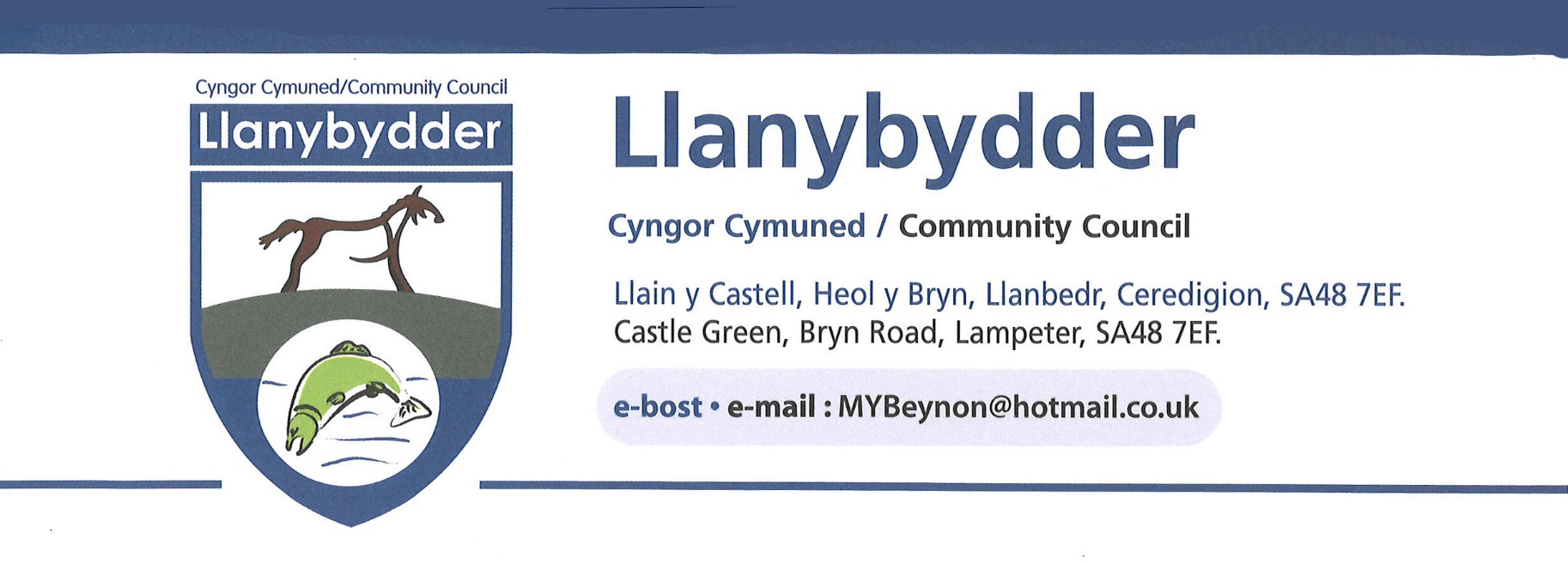 LLANYBYDDER PUBLIC TOILETS  -  TENDER 3Mae ceisiadau yn agored i dendro am lanhawr ar gyfer toiledau cyhoeddus Llanybydder. Y prif ofynion yw cynnal safon uchel o hylendid a chadw pob man yn lân. I'r perwyl hwn bydd y rôl yn gofyn am:Glanhau toiledau yn ddyddiol.Cynnal safon uchel o hylendid y bloc toiledau.Glanhau dwfn yn ôl yr angen.Gwiriwch bob ciwbicl bob dydd am ailgyflenwi papur toiled a golchi dwylo.Glanhau a chynnal yr ardal storio yng nghefn y toiledau.Sicrhewch fod ardal y bloc toiledau yn cael ei gadw'n lân ac yn rhydd o sbwriel.Sicrhewch fod y Clerc yn cael ei hysbysu mewn da bryd i archebu papur toiled, golchi dwylo a deunyddiau glanhau.Applications are open to tender for a cleaner for Llanybydder public toilets.  The main requirements are to maintain a high standard of hygiene and keep all areas clean.  To this end the role will require :Cleaning of toilets daily.Maintain a high standard of hygiene of the toilet block.A deep clean on as required basis.Check each cubicle daily for the replenishment of toilet paper and hand wash.Cleaning and maintaining the storage area at the rear of the toilets.Ensure the toilet block area is kept clean and litter free.Ensure the clerk is notified in sufficient time to order toilet paper, hand wash and cleaning materials.   Y dyddiad cau ar gyfer tendro yw 16 Awst 2023
Closing date for tender is 16 August 2023Anfonwch eich tendr at Mrs M Y Beynon, Clerc, Cyngor Cymuned Llanybydder, yn y cyfeiriad uchod.Please send your tender to Mrs M Y Beynon, Clerk, Llanybydder Community Council,  at the address shown above.